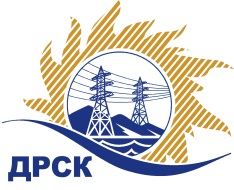 Акционерное Общество«Дальневосточная распределительная сетевая  компания»Протокол процедуры вскрытия поступивших конвертов с заявками участников на переторжкуСПОСОБ И ПРЕДМЕТ ЗАКУПКИ: Открытый электронный запрос предложений на право заключения Договора на выполнение работ «Капремонт ВЛ-6 кВ Ф.24 ПС Бурейск, Ф.4 ПС Прогресс, ВЛ-0,4 кВ с.Малиновка, с.Успеновка» для нужд филиала АО «ДРСК» «Амурские электрические сети». Закупка № 769 раздел 1.1.  ГКПЗ 2016ПРИСУТСТВОВАЛИ: 3 члена постоянно действующей Закупочной комиссии 2-го уровня. Информация о результатах вскрытия конвертов:В адрес Организатора закупки поступило 4 (четыре) заявки на участие в  процедуре переторжки.Вскрытие конвертов было осуществлено в электронном сейфе Организатора закупки на Торговой площадке Системы www.b2b-energo.ru. автоматически.Дата и время начала процедуры вскрытия конвертов с предложениями на участие в переторжке: 15:00 часов благовещенского времени 11.07.2016 г.Место проведения процедуры вскрытия конвертов с заявками на участие в переторжке: Торговая площадка Системы www.b2b-energo.ru.В конвертах обнаружены заявки следующих участников:Ответственный секретарь Закупочной комиссии 2 уровня  		                                                               М.Г. ЕлисееваЧуясова Е.Г.(416-2) 397-268516/УР -Пг. Благовещенск11  июля  2016 г.№п/пНаименование Участника закупки и его адресОбщая цена заявки до переторжки, руб. без НДСОбщая цена заявки после переторжки, руб. без НДСООО "Сельэлектрострой"679015, г. Биробиджан, ул. Советская, д. 127 В5 850 000,00 5 850 000,00(участник не принимал участия в переторжке)2.ООО "Амур-ЭП" 680032, г. Хабаровск, пр-кт 60 лет Октября, 128 А5 900 000,00 5 749 536,003.ООО "ЭНЕРГОСИСТЕМА АМУР" 675000, г. Благовещенск, ул. Красноармейская, д. 102, литер А5 870 000,00 5 638 000,004.ООО "ВОСТОК-СТРОЙИНВЕСТ"675000, г. Благовещенск, ул. 50 лет Октября, д. 13/1, оф. 5075 809 611,71 5 519 131,125.ООО "ВОСТОКИНЖЕНЕРИЯ"676722, Амурская обл., п. Новобурейский, ул. Советская, д. 35, офис 25 848 255,00 5 493 964,006.ООО "Спецсети" 675000, г. Благовещенск, ул. Горького, д. 300, оф. 356 666 403,00 6 666 403,00(участник не принимал участия в переторжке)